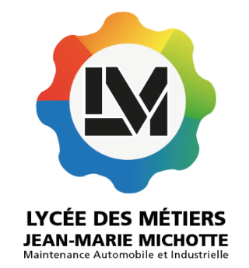 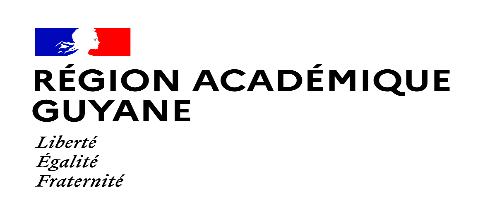 Service Mutualisateur de paie  Bd de la République, Cayenne 97300, Guyane françaiseBORDEREAU D’ENVOI - DOSSIER INDIVIDUEL DE RECRUTEMENT PECA renvoyer par courrier et ou par mail (etablissement.mutualisateur@ac-guyane.fr)PIECES A PRODUIRE(Tout dossier incomplet et ou illisible ne sera pas mis en paiement)DAP, Demande d’autorisation préalable ………….………………………………………………………..…………………..…(Le document doit être signée par l’établissement qui fait la demande de recrutement, une copie doit être transmis a Mme CHERICA AMIEL)Relevé d’information du pôle emploi …..……………………………………………………………………..…..…..󠄀.….….…..... Fiche d'éligibilité au contrat PEC	.…..….……........Fiche de renseignement …………. …………………………………………………………….………………........................…RIB relevée d’identité bancaire (au nom et prénom du candidat) de préférence un de compte courant, pas de RIB de livret d’épargne…………………………………………………………………………………………………………..……………....Pièce d’identité ou titre de séjour en cours de validité……………….……………………………………………………...…….Attestation de droits à la sécurité sociale ou carte vitale…………………………………………………………………………..Acte de naissance (candidat non français)…………………….………………………………...…………………….…………...Casier judiciaire B3 …………….………………………………………………………………………………………...………..Le cas échéant Demande de cumul d’activité à titre accessoire ………………………………………………..………………… Fait à ………………………. Le…………………….Signature et cachet de l’établissement.*Le délai de traitement d’une demande d’embauche est d’un mois minimum.